Zpravodaj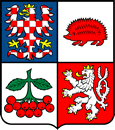 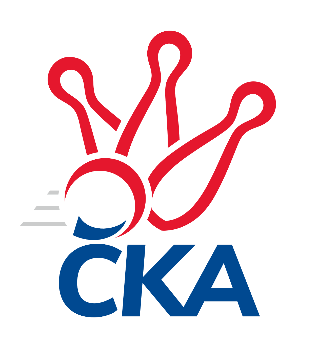 kuželkářského svazu Kraje VysočinaKrajská soutěž Vysočiny A 2022/2023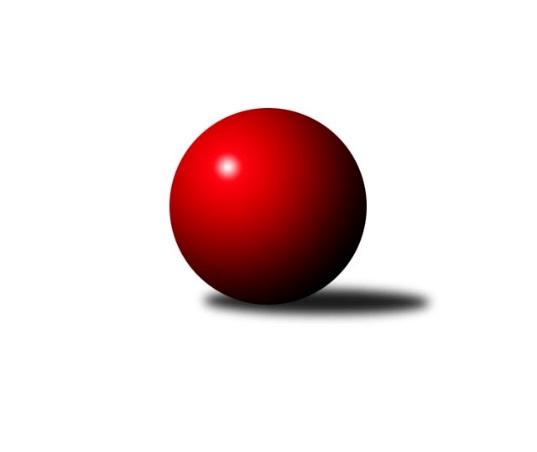 Č.3Ročník 2022/2023	2.10.2022Nejlepšího výkonu v tomto kole: 1660 dosáhlo družstvo: TJ Slovan Kamenice nad Lipou FVýsledky 3. kolaSouhrnný přehled výsledků:TJ Spartak Pelhřimov G	- TJ Sokol Cetoraz B	5:1	1640:1495	7.0:1.0	29.9.TJ Slovan Kamenice nad Lipou F	- TJ Slovan Kamenice nad Lipou C	5:1	1660:1599	4.0:4.0	29.9.TJ Slovan Kamenice nad Lipou D	- TJ Spartak Pelhřimov C		dohrávka		30.11.Tabulka družstev:	1.	TJ Spartak Pelhřimov C	2	2	0	0	9.0 : 3.0	9.0 : 7.0	1676	4	2.	Sokol Častrov	2	1	0	1	7.0 : 5.0	9.0 : 7.0	1608	2	3.	TJ Spartak Pelhřimov G	2	1	0	1	6.0 : 6.0	11.0 : 5.0	1640	2	4.	TJ Slovan Kamenice nad Lipou C	2	1	0	1	5.0 : 7.0	8.0 : 8.0	1553	2	5.	TJ Slovan Kamenice nad Lipou D	2	1	0	1	5.0 : 7.0	8.0 : 8.0	1552	2	6.	TJ Sokol Cetoraz B	3	1	0	2	8.0 : 10.0	10.0 : 14.0	1552	2	7.	TJ Slovan Kamenice nad Lipou F	3	1	0	2	8.0 : 10.0	9.0 : 15.0	1579	2Podrobné výsledky kola:	TJ Spartak Pelhřimov G	1640	5:1	1495	TJ Sokol Cetoraz B	Lukáš Melichar	 	 214 	 219 		433 	2:0	 383 		199 	 184		Václav Brávek	Jan Hruška	 	 219 	 203 		422 	2:0	 348 		154 	 194		Michal Zeman	Jiří Poduška	 	 195 	 204 		399 	2:0	 377 		182 	 195		Josef Melich	Radek David	 	 210 	 176 		386 	1:1	 387 		184 	 203		Luboš Novotnýrozhodčí: Václav NovotnýNejlepší výkon utkání: 433 - Lukáš Melichar	TJ Slovan Kamenice nad Lipou F	1660	5:1	1599	TJ Slovan Kamenice nad Lipou C	Tereza Cimplová	 	 218 	 196 		414 	1:1	 401 		185 	 216		Petra Schoberová	Tomáš Novák	 	 173 	 165 		338 	0:2	 387 		184 	 203		Pavel Vodička	Václav Rychtařík nejml.	 	 223 	 223 		446 	1:1	 407 		177 	 230		Aleš Schober	Adam Rychtařík	 	 241 	 221 		462 	2:0	 404 		208 	 196		Václav Paulíkrozhodčí:  Vedoucí družstevNejlepší výkon utkání: 462 - Adam RychtaříkPořadí jednotlivců:	jméno hráče	družstvo	celkem	plné	dorážka	chyby	poměr kuž.	Maximum	1.	Adam Rychtařík 	TJ Slovan Kamenice nad Lipou F	449.00	307.5	141.5	3.5	1/1	(462)	2.	Stanislav Kropáček 	TJ Spartak Pelhřimov C	447.00	299.5	147.5	5.0	1/1	(451)	3.	Václav Rychtařík  nejml.	TJ Slovan Kamenice nad Lipou F	446.00	288.0	158.0	3.0	1/1	(446)	4.	Lukáš Melichar 	TJ Spartak Pelhřimov G	437.67	305.0	132.7	6.3	1/1	(458)	5.	Jan Vintr 	TJ Spartak Pelhřimov C	432.00	300.0	132.0	3.0	1/1	(432)	6.	Jan Hruška 	TJ Spartak Pelhřimov G	428.33	296.7	131.7	7.3	1/1	(434)	7.	Petr Němec 	Sokol Častrov 	427.00	289.0	138.0	2.5	2/2	(452)	8.	Milan Kalivoda 	-- volný los --	426.50	301.0	125.5	9.0	2/2	(438)	9.	Karel Pecha 	TJ Spartak Pelhřimov C	426.00	302.5	123.5	8.5	1/1	(451)	10.	Zdeňka Vytisková 	TJ Spartak Pelhřimov C	423.00	291.0	132.0	6.5	1/1	(437)	11.	Jan Švarc 	TJ Slovan Kamenice nad Lipou D	417.50	297.5	120.0	10.5	2/2	(441)	12.	Miroslav Němec 	Sokol Častrov 	416.50	282.0	134.5	5.5	2/2	(423)	13.	Josef Melich 	TJ Sokol Cetoraz B	416.00	281.0	135.0	4.3	3/3	(439)	14.	Jaroslav Vácha 	-- volný los --	407.50	292.5	115.0	10.5	2/2	(445)	15.	Radek David 	TJ Spartak Pelhřimov G	406.00	271.7	134.3	7.7	1/1	(430)	16.	Jiří Poduška 	TJ Spartak Pelhřimov G	401.00	269.0	132.0	8.0	1/1	(403)	17.	Václav Rychtařík  st.	TJ Slovan Kamenice nad Lipou F	401.00	294.0	107.0	11.5	1/1	(405)	18.	Vítězslav Kovář 	-- volný los --	399.50	288.0	111.5	12.0	2/2	(429)	19.	Luboš Novotný 	TJ Sokol Cetoraz B	398.00	285.0	113.0	12.0	2/3	(409)	20.	Pavel Vodička 	TJ Slovan Kamenice nad Lipou C	397.00	283.5	113.5	14.5	2/2	(407)	21.	Petra Schoberová 	TJ Slovan Kamenice nad Lipou C	393.00	273.3	119.8	8.5	2/2	(411)	22.	David Fára 	TJ Slovan Kamenice nad Lipou D	388.50	276.0	112.5	13.0	2/2	(403)	23.	Ondřej Votápek 	TJ Slovan Kamenice nad Lipou D	387.50	276.5	111.0	11.0	2/2	(393)	24.	Václav Brávek 	TJ Sokol Cetoraz B	387.33	278.7	108.7	12.0	3/3	(407)	25.	Tereza Cimplová 	TJ Slovan Kamenice nad Lipou F	386.67	273.0	113.7	12.0	1/1	(414)	26.	Jiří Čamra 	TJ Spartak Pelhřimov G	381.00	276.0	105.0	13.0	1/1	(381)	27.	Václav Paulík 	TJ Slovan Kamenice nad Lipou C	380.75	282.0	98.8	15.3	2/2	(404)	28.	Martin Marek 	Sokol Častrov 	377.00	261.0	116.0	7.5	2/2	(378)	29.	Jan Vintr 	-- volný los --	375.50	279.0	96.5	13.0	2/2	(377)	30.	Jaroslav Šindelář 	TJ Slovan Kamenice nad Lipou C	370.00	263.5	106.5	16.5	2/2	(385)	31.	Jiří Rychtařík 	TJ Slovan Kamenice nad Lipou F	366.50	269.5	97.0	14.0	1/1	(374)	32.	Josef Vančík 	TJ Slovan Kamenice nad Lipou D	358.00	262.5	95.5	11.0	2/2	(362)	33.	Michal Zeman 	TJ Sokol Cetoraz B	358.00	263.0	95.0	12.0	2/3	(368)	34.	Tomáš Novák 	TJ Slovan Kamenice nad Lipou F	348.50	247.5	101.0	14.5	1/1	(359)	35.	Matouš Šimsa 	TJ Spartak Pelhřimov C	328.00	239.0	89.0	18.0	1/1	(328)		Jan Pošusta 	TJ Sokol Cetoraz B	450.00	309.0	141.0	9.0	1/3	(450)		Lukáš Čekal 	Sokol Častrov 	421.00	290.0	131.0	3.0	1/2	(421)		Aleš Schober 	TJ Slovan Kamenice nad Lipou C	397.50	291.5	106.0	13.5	1/2	(407)		Jiří Havlíček 	Sokol Častrov 	354.00	242.0	112.0	10.0	1/2	(354)		Pavel Míka 	TJ Sokol Cetoraz B	284.00	197.0	87.0	20.0	1/3	(284)Sportovně technické informace:Starty náhradníků:registrační číslo	jméno a příjmení 	datum startu 	družstvo	číslo startu
Hráči dopsaní na soupisku:registrační číslo	jméno a příjmení 	datum startu 	družstvo	Program dalšího kola:4. kolo			TJ Spartak Pelhřimov C- -- volný los -- (předehrávka z 5. kola)	6.10.2022	čt	19:30	TJ Spartak Pelhřimov C- TJ Slovan Kamenice nad Lipou F				-- volný los --- TJ Slovan Kamenice nad Lipou D	7.10.2022	pá	17:00	TJ Slovan Kamenice nad Lipou C- TJ Spartak Pelhřimov G	Nejlepší šestka kola - absolutněNejlepší šestka kola - absolutněNejlepší šestka kola - absolutněNejlepší šestka kola - absolutněNejlepší šestka kola - dle průměru kuželenNejlepší šestka kola - dle průměru kuželenNejlepší šestka kola - dle průměru kuželenNejlepší šestka kola - dle průměru kuželenNejlepší šestka kola - dle průměru kuželenPočetJménoNázev týmuVýkonPočetJménoNázev týmuPrůměr (%)Výkon2xAdam RychtaříkKamenice F4622xPetr NěmecČastrov 117.354562xPetr NěmecČastrov 4561xAdam RychtaříkKamenice F113.884621xOndřej VotápekKamenice D4551xOndřej VotápekKamenice D112.164551xVáclav Rychtařík nejml.Kamenice F4461xVáclav Rychtařík nejml.Kamenice F109.944461xJan VintrPelhřimov C4381xJan VintrPelhřimov C107.964382xLukáš MelicharPelhřimov G4332xLukáš MelicharPelhřimov G107.66433